Seek first his kingdom and his righteousness, and all these things will be given to you as well. -Matthew 6:33Dear Friends, Hi, I’m Sang Sur, the pastor for “To One Another Ministries,” the young adults group for the Lord Jesus Loves Presbyterian Church. I’m also an engineering manager by trade and have led multi-functional engineering teams in over $100M projects to amass profits for the companies for which I have worked. I want you to join me in a pursuit of meaning, success, and satisfaction.The reason why our ministry exists and why I partake in it is because I believe we (the young adults, roughly framing the age as between 18-39) make the most critical decisions that affect the rest of our lives.It is us, at our young adult age, that we: Determine which major(s) to study or choose a life’s direction by focusing our studies/experiencesChoose jobs, careers, or even consider launching our own business(es)Choose mates, date, and make important relationshipsStart a family (get married and have children), and desire success for our childrenMost of all, have the passion/energy to succeed and find greater meaning in the things we doThe major decisions we make at this stage of life may be cyclical and the results carry on through the rest of our lives.Unfortunately, at the most important time in our lives, many of us leave the church (the body of Christ, the people that would help us to focus and grow in our relationship with God) and seek to find answers on our own accord. This leads to selfish pursuits ("I must succeed", "I must find a mate", "I must land that job", "I must . . .") and losing out on the best God has for us – our true calling, our true passions; we want to succeed and make our lives meaningful, but we are missing the guidance of our Creator who has prepared the best for our lives.God of the Scriptures calls us to be people whose lives are attractive and influential. That kind of lifestyle is demonstrated by our character and success in what we do. That’s what our ministry is about, for young adults like you and me, to develop that kind of lifestyle together. Whatever our pursuits in life may be, we will seek to place our trust in God first and seek His guidance together.God desires us to pick the right major, study something meaningful, then work to advance the Kingdom of God by the knowledge, abilities, and experiences He has given us. At the same time, He wants our lives to reflect the relationship between Jesus and the Church as we meet people, date, get married and start a family. God wants our life's passion to be for Him and His kingdom, and when we do, He will provide us with satisfaction and success in our lives, and His definition of success is not a small one, but rather life-changing, world-changing, revolutionary, and most of all, influential.The goal of our ministry is to enable us, the young adults, to gather together to come to know God in a deeper, personal way. At the same time, share our lives together, pray for one another, encourage one another, strengthen one another, and affirm each other to succeed in what we do for the advancement of the Kingdom of God. We will do that by sharing our individual experiences, talents, skills, abilities, and help each other as God speaks to and enables each of us.God calls us to be "to one another" and form a community of lovers of God that in turn is concerned with others’ interests and needs. “To One Another” is labeled “ministries” because we believe that each individual’s work and things s/he does is a ministry in itself representing our heart for God whether it be in an engineering office, at a financial institution, as a mother or father, as a student, or whatever we do. We seek first His kingdom and His righteousness, and trust that God will guide us through the rest. God will make us the people of influence He called us to be.I personally wish to see my peers succeed together and be great people as we were called to be. I’m asking you to join me in our pursuit to know God and succeed for His glory through all that we do. Would you join me in this journey?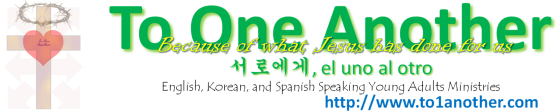 Sang W. Sur, Ph.D. 
Pastor, To One Another Ministries너희는 먼저 하나님의 나라와 그의 의를 구하라. 그러면 이 모든 것을 너희에게 덤으로 주실 것이다. –마태복음 6:33여러분들께,안녕하세요, 저는 주 예수 사랑 교회에 Young Adult 사역을 (“서로에게”) 담당하는 서상원 전도사라고 합니다. 또한, 저는 직업으로 다기능 엔지니어링 팀을 이끌며 $100M+ 프로젝트들로 근무하는 회사들의 이익을 창출을 하기도 했습니다. 제가 오늘 이런 글을 쓰는 이유는, 여러분들께서 삶의 성공과 만족 그리고 의미 있는것을 저와 함께 이루길 원해서 입니다.“서로에게” 사역이 존재하는 이유, 그리고 제가 이곳에 참여하는 이유는, 젊은 사람들로서 (대략18에서 39살) 우리는 삶의 가장 중요한 결정을 하고, 그것이 우리의 삶에 막대한 영향을 끼치기 때문 입니다.젊은 사람들은 :어떤 전공을 공부할 것이며, 삶의 방향을 우리의 공부와 경험을 집중하여 선택합니다직업, 일, 또한 사업을 시작하는 것 까지 결정합니다이성친구들과 데이트하며, 사귀기도하며, 다른 많은 중요한 관계들도 만듭니다가족을 시작하며 (결혼하고, 자녀들도 낳고), 또는 우리의 자녀들이 성공하길 바랍니다무엇보다도, 성공하고 싶은 열정과 에너지가 있으며, 우리가 하는 일에 뜻을 이해하며 확정 시키길 바랍니다젊은 나이에 판단하는 중요한 결정들은 순환적일 수 있으며 그 결정들의 결과는 평생 우리의 삶에 영향을 줄것 입니다하지만, 우리의 삶에서 가장 중요한 시기에 많은 젊은 사람들은 교회를 떠납니다 (교회란 그리스도의 몸, 하나님과의 관계 성장에 초점을 맞출수 있는 많은 도움을 줄수있는 사람들). 그래서 이기적인 생각과 행동을 하게 됩니다 (“내가 성공해야지”, “내가 남자/여자 친구를 찾아야지”, 내가 그 직업을 갖어야 된다”, “내가...해야 된다”). 그러며 하나님이 우리를 위해 준비한 최고의 삶을 놓칩니다. 우리의 진실의 부름 , 우리의 진실의 열정 – 우리 삶의 제일 좋은 것을요. 우린 성공하고 싶고 우리의 삶의 목적을 찾고 싶지만, 우리를 창조한 분의 지도를 받지 않으므로 우리를 위해 준비한 제일 좋은 삶을 채험하지 못하는 것입니다.성경의 하나님은 우리의 삶이 매력적이고 영향력있기를 바랍니다. 그런 삶은 우리의 성품과 우리의 성공을 통해 보일 수 있습니다. 이것이 우리의 사역입니다, 당신과 저 같은 젊은 사람들이 모여서 함께 그런 삶을 만들어 가는 것입니다. 우리가 지금 무슨 일을 하고 있던지, 우린 함께 하나님을 의지하고 그분의 지도함을 따르자는 것입니다. 하나님은 우리가 제일 좋은 전공을 선택하길 바라시며, 삶의 뜻이 있는 공부를 하길 바라시며, 받은 지식과 능력과 경험으로 하나님의 나라를 확장시키길 바랍니다. 또는, 예수님과 교회 비결 처럼, 우리의 관계 속에서도 (우리가 만나는 사람, 사귀는 사람, 결혼할 사람, 가족을 시작하는 것 까지) 자라길 바랍니다. 하나님은 우리의 삶의 열정이 하나님의 나라와 의를 위하길 원하십니다. 우리가 그렇게 마음을 둔다면, 우리에게 성공과 축복과 만족함을 주실 것입니다. 하나님이 말하시는 성공이란  우리가 생각할수 있는 작은것이 아닙니다; 인생을 바꿀만한, 세상을 바꿀만한 더 나아가 아주 획기적인, 무엇보다도 영향력 있게 하시는 것 입니다.우리의 사역의 목적은 우리가 (젊은 사람들이) 함께 모여서 하나님을 더욱 깊이 또는 개인적으로 같이 알아 가는 것입니다. 동시에 서로의 삶을 나누며, 서로를 위해 기도하며, 격려하며, 힘을주며, 하나님의 나라를 위한 마음과 행동들을 확언하는 것입니다. 우리의 경험, 다란트, 기술, 능력들을 나누며 하나님이 각자 인도하시는데로 서로를 도우며 함께 성공하는 것 입니다.하나님은 우리가 “서로에게” 향하길 바라며, 하나님을 사랑하는 공동체로서 서로의 필요함을 생각하며 관심을 갖길 원하십니다. “서로에게”는 복수형으로 “ministries (사역들)” 글을 사용하는 이유는 우리가 각자 하는 일들과 삶이 모두 사역이는 것을 표현한 것으로 엔지니어든, 금융업 종사자든, 부모든, 학생이든 무엇이든지 우리가 무엇을 하던지 하나님의 나라와 의를 구하는 사람들이면 하나님이 인도해줄 "사역자들"이 되기 때문 입니다.우리 각자 하는 일들과 삶이 모두 사역이라는 것을 표정합니다. 우리가 공학일을 하던, 금융 기관에서 일을 하던, 엄마던, 아빠던, 학생이던, 우리가 무엇을 하던지 하나님의 나라와 의를 구하는 사람들이면 하나님이 인도해줄 “사역” 이 됩니다. 하나님이 이런 삶을 통해서, 우리를 부르셨듯이, 영향력 있는 사람들로 만들어 주실 것입니다. 저는 나의 동료들이 함께 성공하는 것을, 부름을 받음 만큼 위대한 사람들이 되는 것을 직접 보고 싶습니다. 하나님을 함께 깊이 알아 가며 우리 삶의 성공을 하나님을 의지하며 맞보길 바랍니다. 저와 함께 같이 걸어 보겠습니까?
서상원 박사 올림
전도사, 서로에게